Outstanding Achievement Awards
The 4-H Achievement Award is a $75.00 award.  If you meet all of the qualifications listed below, please fill out the application and return it to the Purdue Extension Hamilton County Office by January 25, 2023Qualifications are:Must be 16 years of age by December 31, 2022.Have completed six (6) years of 4-H club work including 2022.Have completed four (4) consecutive years in one project including 2022.Must complete an application on the project you have taken for four (4) consecutive years.Must have never received this award before this year.Please take the time to complete these applications if you are eligible.  Remember, the only way to receive the award is to apply!For Youth,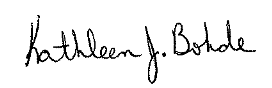 Kathleen J. Bohde
Extension Educator
4-H Youth Development

KJB:bch
S:shared\4-H\Scholarships\4-H Achievement & Outstanding Ag Award\2023 achievement app.docxHAMILTON COUNTY 4-H ACHIEVEMENT AWARD APPLICATIONApplication must be in the Purdue Extension Hamilton County Office by January 25, 2023.
Co-Sponsored by: Hamilton County 4-H Council, Inc.; Hamilton County Extension Homemakers & Hamilton County Farm Bureau, Inc. 

FULL NAME _____________________________________________     PHONE _________________PARENT/GUARDIAN NAME ___________________________________________________________

ADDRESS __________________________________________________________________________TOWNSHIP ___________________BIRTH DATE _________________________ 4-H CLUB ______________________________________1.  4-H Club Experience Record – Please attach a copy of your white Achievement Record Sheet to this application. 									NUMBER OF YEARS2.  4-H Club Record other than projects.A.  Years of 4-H Club work completed				_______________________B.  Years of Junior Leaders completed				_______________________C.  Offices held in local or county 4-H Club			_______________________D.  How many different projects have you taken inaddition to Junior Leaders					_______________________E.  Participation in club, county, area or otherdemonstration program						_______________________F.  Participation in club, county, or area judging program		_______________________G.	Participation in special 4-H events outside the localclub program during the past years such as talent shows,radio, TV appearances, public speaking, special exhibits		_______________________
   H.  Completed an Achievement Book/Resume			_______________________

3.  Briefly describe your best experiences within the 4-H program.  Why do you enjoy being a 4-H member?______________________________________________________________________________________________________________________________________________________________Describe your 4-H Club Work in the project which you believe to be the one that you have done the best work.  
Relate your development through this project and how this project has affected your future plans.  Your 4-H Story should be at least 150 words in length.  Please print or type your story.

4-H Story